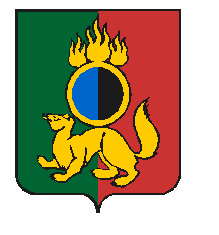 ГЛАВА ГОРОДСКОГО ОКРУГА ПЕРВОУРАЛЬСКПОСТАНОВЛЕНИЕг. ПервоуральскВ соответствии с Федеральным законом от 23 ноября 1995 года № 174-ФЗ «Об экологической экспертизе», Федеральным законом от 10 января 2002 года № 7-ФЗ «Об охране окружающей среды», Федеральным законом от 06 октября 2003 года № 131-ФЗ «Об общих принципах организации местного самоуправления в Российской Федерации», приказом Министерства природных ресурсов и экологии Российской Федерации от             1 декабря 2020 года № 999 «Об утверждении требований к материалам оценки на окружающую среду» ПОСТАНОВЛЯЮ:1. Провести общественные обсуждения по объекту государственной экологической экспертизы федерального уровня – проектной документации «Выполнение работ по разработке проектно-сметной документации на ликвидацию и рекультивацию несанкционированной свалки в поселке Новоуткинск городского округа Первоуральск» включая предварительные материалы оценки воздействия на окружающую среду (ОВОС):1)  основание для проведения общественных обсуждений: уведомление о проведении общественных обсуждений, направленное письмом Общества с ограниченной ответственностью «Строй-Проект» (далее – ООО «Строй-Проект») от 2 мая 2024 года     № 408; 2) наименование заказчика: Первоуральское муниципальное бюджетное учреждение «Экологический фонд», ИНН 6625025419, ОГРН 1036601475250, юридический адрес: 623109, город Первоуральск, улица Ватутина, дом 36; фактический адрес: 623109, город Первоуральск, улица Ватутина, дом 36, адрес электронной почты: mu_ekofond@prvadm.com. Контактное лицо: исполняющая обязанности директора Кетова Татьяна Александровна, телефон: 8 (3439) 64-21-65. 3) предмет общественных обсуждений: проектная документация «Выполнение работ по разработке проектно-сметной документации на ликвидацию и рекультивацию несанкционированной свалки в поселке Новоуткинск городского округа Первоуральск» включая предварительные материалы оценки воздействия на окружающую среду (ОВОС);4) исполнитель работ по оценке воздействия на окружающую среду, подготовке проектной документации: ООО «Строй-Проект» ИНН 5911063068, ОГРН 1105911001712. Юридический адрес: 614039 город Пермь, улица Пушкина, дом 80, офис 314; фактический адрес: 614039 город Пермь, улица Пушкина, дом 80, офис 314, адрес электронной почты: office@st-project.com. Контактное лицо: Демин Дмитрий Юрьевич, 89028378078,       demin-dj@yandex.ru 5) форма проведения общественных обсуждений – опрос;6) орган, ответственный за организацию и проведение общественных обсуждений: Администрация городского округа Первоуральск, 623109, Россия, Свердловская область, город Первоуральск, улица Ватутина, дом 41;7) срок проведения общественных обсуждений: с 21 мая 2024 года в течение         30 дней;8) проектная документация «Выполнение работ по разработке проектно-сметной документации на ликвидацию и рекультивацию несанкционированной свалки в поселке Новоуткинск городского округа Первоуральск» включая предварительные материалы оценки воздействия на окружающую среду (ОВОС), а также опросные листы доступны в Первоуральском муниципальном бюджетном учреждении «Экологический фонд» (ПМБУ «Экофонд») по адресу: 623109, Свердловская область, город Первоуральск, улица Ватутина, дом 36 (понедельник-пятница с 08:30–17:00, перерыв 12:00–12:30).Круглосуточно: на сайте администрации городского округа Первоуральск https://prvadm.ru/, на сайте ООО «Строй-Проект» http://st-project.com/. Срок доступности объекта общественных обсуждений с 21 мая 2024 года в течение 30 дней до 19 июня    2024 года;9) заполненные опросные листы необходимо направить по адресу: 623109, Свердловская область, город Первоуральск, улица Ватутина, дом 36 (понедельник-пятница с 08:30–17:00, перерыв 12:00–12:30) ПМБУ «Экофонд» или в электронном виде на адреса электронной почты mu_ekofond@prvadm.ru с пометкой «К общественным обсуждениям»;10) форма предоставления замечаний и предложений – в письменном виде. Срок предоставления замечаний и предложений с 21 мая 2024 года - в течение срока проведения общественных обсуждений и в течение 10 календарных дней после окончания общественных обсуждений. Замечания и предложения оставляются по адресу: 623109, Россия, Свердловская область, город Первоуральск, улица Ватутина, дом 36, Первоуральское муниципальное бюджетное учреждение «Экологический фонд» в журнале учета замечаний и предложений или высылаются на адрес электронной почты mu_ekofond@prvadm.ru с пометкой «К общественным обсуждениям».2. Утвердить форму опросного листа (Приложение).3. Разместить уведомление о проведении общественных обсуждений на официальном сайте городского округа Первоуральск.4. Обеспечить доступ к материалам общественных обсуждений на сайте городского округа Первоуральск;5. Материально-техническое, информационное и финансовое обеспечение проведения общественных обсуждений по инициативе заказчика, осуществляется за счет заказчика.6. Разместить настоящее постановление на официальном сайте городского округа Первоуральск.7.  Контроль за исполнением настоящего постановления возложить на заместителя Главы городского округа Первоуральск по жилищно-коммунальному хозяйству, городскому хозяйству и экологии Д.Н. Полякова.07.05.2024№60О проведении общественных обсуждений по объекту государственной экологической экспертизы федерального уровня – проектной документации «Выполнение работ по разработке проектно-сметной документации на ликвидацию и рекультивацию несанкционированной свалки в поселке Новоуткинск городского округа Первоуральск» включая предварительные материалы оценки воздействия на окружающую среду (ОВОС)Глава городского округа Первоуральск                                                   И.В. Кабец